編號商      品      名      稱商      品      名      稱商      品      名      稱單價/件訂購數量小計01時光旅行-密碼鎖行李秤束帶禮盒組（暖紅版/深藍版）時光旅行-密碼鎖行李秤束帶禮盒組（暖紅版/深藍版）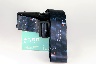 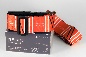 40002時光故事/沉澱記憶馬克杯附杯墊組時光故事/沉澱記憶馬克杯附杯墊組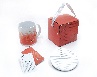 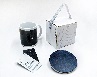 29903記憶‧鐵道生活圈乾杯組（2只）記憶‧鐵道生活圈乾杯組（2只）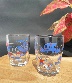 32004鹽光承載｜杯墊禮盒組鹽光承載｜杯墊禮盒組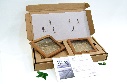 46005阿凱將造型隨身碟阿凱將造型隨身碟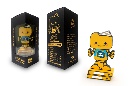 25006做伙呷飯｜餐碗禮盒做伙呷飯｜餐碗禮盒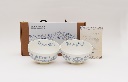 55007「港灣記憶」帆布袋「港灣記憶」帆布袋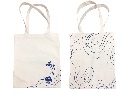 16008「大港印象」餐墊「大港印象」餐墊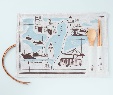 39009「Sweet Moment－甜蜜時光」竹沙漏「Sweet Moment－甜蜜時光」竹沙漏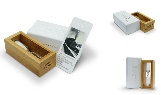 42010「與地質的。邂逅」真絲絲巾「與地質的。邂逅」真絲絲巾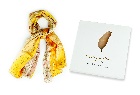 90011「藏在地圖檔案的故事」書籤組「藏在地圖檔案的故事」書籤組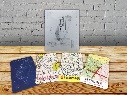 12012關金壹萬元檔案【炫復】運動毛巾關金壹萬元檔案【炫復】運動毛巾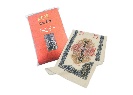 50013金屬書籤金屬書籤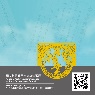 7514紙雕書籤紙雕書籤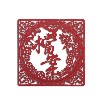 5015時光迴廊-探尋國家寶藏手札時光迴廊-探尋國家寶藏手札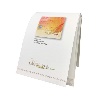 9516極簡風文件夾極簡風文件夾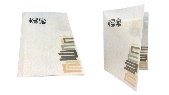 5017國家檔案拼圖(伍圓樣券)國家檔案拼圖(伍圓樣券)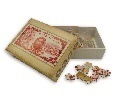 12018檔案大亨檔案大亨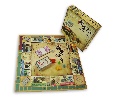 40019生活•話當年桌曆生活•話當年桌曆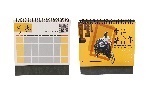 12020臺灣早期特產餐墊臺灣早期特產餐墊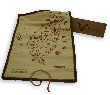 28521手機指環支架(綠)手機指環支架(綠)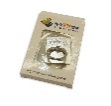 6022時空•旅行探尋國家寶藏隨身包時空•旅行探尋國家寶藏隨身包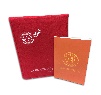 6523古寧頭記憶書衣古寧頭記憶書衣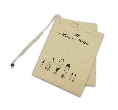 28024章魚杯蓋章魚杯蓋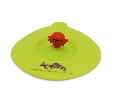 14525阿凱將隨行提袋阿凱將隨行提袋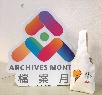 168總 計總 計總 計總 計總 計訂購說明：親至本局國家檔案閱覽中心(新北市新莊區中平路439號北棟1樓)者，請填寫訂購單後，由專人交付商品及收據，亦可透過傳真(02-8995-6471)、電子郵件(orderservice@archives.gov.tw)送交訂購單，由專人為您確認訂購事項及付款方式(包括現金、郵政匯票、郵局臨櫃劃撥、ATM或e動郵局等)。凡同品項商品訂購5至9件者，提供定價9折優惠；訂購10件(含)以上者，提供定價8折優惠，如有該訂購需求，請先來電告知，俾預作準備。當您傳送訂購單後24小時未接獲本局工作人員聯繫，或者您對商品有任何疑問，請於上班日星期一至五09:00-17:00來電洽詢，電話：02-8995-3614或02-8995-3616。訂購說明：親至本局國家檔案閱覽中心(新北市新莊區中平路439號北棟1樓)者，請填寫訂購單後，由專人交付商品及收據，亦可透過傳真(02-8995-6471)、電子郵件(orderservice@archives.gov.tw)送交訂購單，由專人為您確認訂購事項及付款方式(包括現金、郵政匯票、郵局臨櫃劃撥、ATM或e動郵局等)。凡同品項商品訂購5至9件者，提供定價9折優惠；訂購10件(含)以上者，提供定價8折優惠，如有該訂購需求，請先來電告知，俾預作準備。當您傳送訂購單後24小時未接獲本局工作人員聯繫，或者您對商品有任何疑問，請於上班日星期一至五09:00-17:00來電洽詢，電話：02-8995-3614或02-8995-3616。訂購說明：親至本局國家檔案閱覽中心(新北市新莊區中平路439號北棟1樓)者，請填寫訂購單後，由專人交付商品及收據，亦可透過傳真(02-8995-6471)、電子郵件(orderservice@archives.gov.tw)送交訂購單，由專人為您確認訂購事項及付款方式(包括現金、郵政匯票、郵局臨櫃劃撥、ATM或e動郵局等)。凡同品項商品訂購5至9件者，提供定價9折優惠；訂購10件(含)以上者，提供定價8折優惠，如有該訂購需求，請先來電告知，俾預作準備。當您傳送訂購單後24小時未接獲本局工作人員聯繫，或者您對商品有任何疑問，請於上班日星期一至五09:00-17:00來電洽詢，電話：02-8995-3614或02-8995-3616。訂購說明：親至本局國家檔案閱覽中心(新北市新莊區中平路439號北棟1樓)者，請填寫訂購單後，由專人交付商品及收據，亦可透過傳真(02-8995-6471)、電子郵件(orderservice@archives.gov.tw)送交訂購單，由專人為您確認訂購事項及付款方式(包括現金、郵政匯票、郵局臨櫃劃撥、ATM或e動郵局等)。凡同品項商品訂購5至9件者，提供定價9折優惠；訂購10件(含)以上者，提供定價8折優惠，如有該訂購需求，請先來電告知，俾預作準備。當您傳送訂購單後24小時未接獲本局工作人員聯繫，或者您對商品有任何疑問，請於上班日星期一至五09:00-17:00來電洽詢，電話：02-8995-3614或02-8995-3616。訂購說明：親至本局國家檔案閱覽中心(新北市新莊區中平路439號北棟1樓)者，請填寫訂購單後，由專人交付商品及收據，亦可透過傳真(02-8995-6471)、電子郵件(orderservice@archives.gov.tw)送交訂購單，由專人為您確認訂購事項及付款方式(包括現金、郵政匯票、郵局臨櫃劃撥、ATM或e動郵局等)。凡同品項商品訂購5至9件者，提供定價9折優惠；訂購10件(含)以上者，提供定價8折優惠，如有該訂購需求，請先來電告知，俾預作準備。當您傳送訂購單後24小時未接獲本局工作人員聯繫，或者您對商品有任何疑問，請於上班日星期一至五09:00-17:00來電洽詢，電話：02-8995-3614或02-8995-3616。訂購說明：親至本局國家檔案閱覽中心(新北市新莊區中平路439號北棟1樓)者，請填寫訂購單後，由專人交付商品及收據，亦可透過傳真(02-8995-6471)、電子郵件(orderservice@archives.gov.tw)送交訂購單，由專人為您確認訂購事項及付款方式(包括現金、郵政匯票、郵局臨櫃劃撥、ATM或e動郵局等)。凡同品項商品訂購5至9件者，提供定價9折優惠；訂購10件(含)以上者，提供定價8折優惠，如有該訂購需求，請先來電告知，俾預作準備。當您傳送訂購單後24小時未接獲本局工作人員聯繫，或者您對商品有任何疑問，請於上班日星期一至五09:00-17:00來電洽詢，電話：02-8995-3614或02-8995-3616。訂購說明：親至本局國家檔案閱覽中心(新北市新莊區中平路439號北棟1樓)者，請填寫訂購單後，由專人交付商品及收據，亦可透過傳真(02-8995-6471)、電子郵件(orderservice@archives.gov.tw)送交訂購單，由專人為您確認訂購事項及付款方式(包括現金、郵政匯票、郵局臨櫃劃撥、ATM或e動郵局等)。凡同品項商品訂購5至9件者，提供定價9折優惠；訂購10件(含)以上者，提供定價8折優惠，如有該訂購需求，請先來電告知，俾預作準備。當您傳送訂購單後24小時未接獲本局工作人員聯繫，或者您對商品有任何疑問，請於上班日星期一至五09:00-17:00來電洽詢，電話：02-8995-3614或02-8995-3616。訂購人姓名：訂購人姓名：訂購人姓名：訂購人姓名：訂購人姓名：訂購人姓名：訂購人姓名：聯絡電話：聯絡電話：E-mail：E-mail：E-mail：E-mail：E-mail：填寫日期：　　年　　月　　日填寫日期：　　年　　月　　日填寫日期：　　年　　月　　日填寫日期：　　年　　月　　日填寫日期：　　年　　月　　日填寫日期：　　年　　月　　日填寫日期：　　年　　月　　日